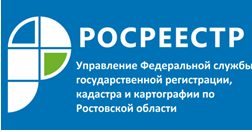 Пресс-релиз                                                                                                                                   08.11.2021КАК ОСПОРИТЬ КАДАСТРОВУЮ СТОИМОСТЬ?Кадастровая стоимость – полученный на определенную дату результат оценки объекта недвижимости, определяемый на основе ценообразующих факторов. Она определяется в соответствии с методическими указаниями и требованиями, установленными Федеральным законом № 237-ФЗ «О государственной кадастровой оценке».Государственная кадастровая оценка недвижимости проводится на основании решения органов исполнительной власти каждого региона. Кадастровую стоимость объектов недвижимости определяют специально созданные в субъекте Российской Федерации государственные бюджетные учреждения. Итоговую кадастровую стоимость утверждают органы исполнительной власти каждого региона.Для того, чтобы оспорить кадастровую стоимость объекта недвижимости необходимо направить заявление об оспаривании в комиссию по рассмотрению споров о результатах определения кадастровой стоимости Управления Росреестра по Ростовской области или в суд. Сделать это может любой человек, компания или арендатор. Основанием для оспаривания может служить установление в отношении объекта недвижимости его рыночной стоимости.Заявление может быть подано в комиссию или в суд со дня внесения в ЕГРН результатов государственной кадастровой оценки до даты внесения новых результатов или результатов оспаривания, или до даты пересчета кадастровой стоимости в связи с изменением количественных или качественных характеристик объекта недвижимости.Был ли произведен такой пересчет, можно узнать, заказав выписку о кадастровой стоимости.При подаче заявления нужно приложить ряд документов: выписку из ЕГРН о кадастровой стоимости объекта недвижимости, которая оспаривается; копию правоустанавливающего или правоудостоверяющего документа на объект недвижимости; отчет об оценке рыночной стоимости объекта недвижимости.Заявление об оспаривании можно подать лично, обратившись в региональные органы исполнительной власти или в офисы МФЦ, направив почтовым отправлением или онлайн через портал Госуслуг.Установление кадастровой стоимости в размере рыночной осуществляется бюджетным учреждением в случае принятия решения о переходе на новый порядок установления кадастровой стоимости высшим исполнительным органом государственной власти субъекта Российской Федерации с даты, указанной в таком решении (с 1 января 2023 года на всей территории Российской Федерации).Заявление об установлении рыночной стоимости может быть подано в бюджетное учреждение в течение шести месяцев с даты, по состоянию на которую проведена рыночная оценка объекта недвижимости.Решение по заявлению будет принято в течение 30 дней с момента его поступления. Бюджетное учреждение вправе принять решение об отклонении заявления или об установлении кадастровой стоимости объекта недвижимости в размере его рыночной стоимости. При этом решение бюджетного учреждения может быть оспорено в суде. Контакты для СМИ:Пресс-служба Управления Росреестра по Ростовской областиТатьяна Фатеева8-938-169-55-69FateevaTA@r61.rosreestr.ruwww.rosreestr.ru